2022 RESMİ TATİLLER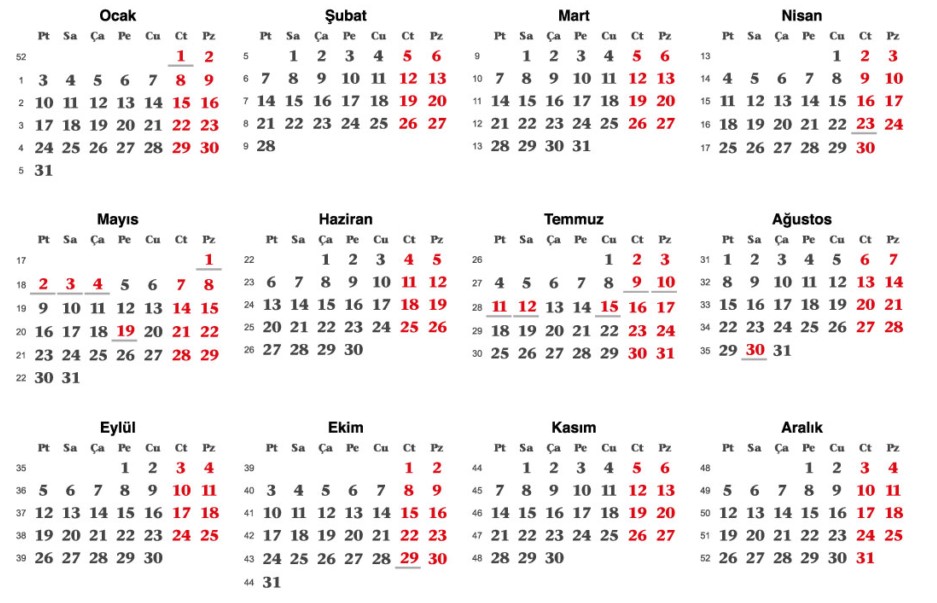 ……./ ….. /2022 - ……./ ….. /2022 tarihleri arasında ……… dönem stajımı yapmak istiyorum. Gereğini bilgilerinize arz ederim.Adı-Soyadı     İmzaÜniversite Numarası	:T.C. Numarası		:Telefon		:1.Dönem Stajı	: Laboratuvar	2.Dönem Stajı	: İşletmeResmi tatilTarihGünİzin SüresiTatil SüresiYılbaşı1 OcakCumartesi-1 günUlusal Egemenlik ve Çocuk Bayramı23 NisanCumartesi-1 gün1 Mayıs Emek ve dayanışma günü1 MayısCumartesi-1 günRamazan Bayramı2-4 MayısPazartesi-Çarşamba3 gün9 günAtatürk’ü Anma Gençlik ve Spor Bayramı19 MayısPerşembe1 gün1 günDemokrasi ve Milli Birlik Günü15 TemmuzCuma1 gün1 günKurban Bayramı8-12 TemmuzCuma-Salı4,5 Gün9 günZafer Bayramı30 AğustosSalı1 gün1 günCumhuriyet Bayramı29 EkimCumartesi-1 gün